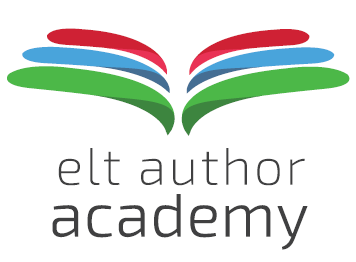 2017/2018OPENING MODULE OPENING MODULE OPENING MODULE OPENING MODULE OPENING MODULE Saturday Nov 4in-class12:00 - 13:30OPENING SESSION 1:Marta     Rosińska &    Grzegorz ŚpiewakSaturday Nov 4in-class12:00 - 13:30Programme opening -From an author’s perspectiveMarta     Rosińska &    Grzegorz ŚpiewakSaturday Nov 4in-class13:45 - 16:00OPENING SESSION 2:TomaszSztyberSaturday Nov 4in-class13:45 - 16:00How to get started (and not to get lost) when designing your ELT materialsTomaszSztyberMODULE AMODULE AMODULE AMODULE AMODULE AFriday Nov 10on-line18:30 - 20:00AUTHOR’S  SESSION 1:Marta            Rosińska self-study task 1deadline: Nov 26Friday Nov 10on-line18:30 - 20:00How to write materials that challenge, stimulate & promote precision and accuracyMarta            Rosińska self-study task 1deadline: Nov 26Friday Nov 24 on-line18:30 - 20:00EDITOR’S SESSION 1:John HughesFriday Nov 24 on-line18:30 - 20:00Towards a great piece of ELT materialJohn HughesMODULE BMODULE BMODULE BMODULE BMODULE BFriday Dec 8on-line18:30 - 20:00EDITOR’S SESSION 2:TomaszSztyberself-study task 2deadline: Dec 17Friday Dec 8on-line18:30 - 20:00How to design flawless sequences of tasksTomaszSztyberself-study task 2deadline: Dec 17Friday Dec 15on-line18:30 - 20:00AUTHOR’S SESSION 2:Karolina Kotorowiczself-study task 3deadline:  Jan 7Friday Dec 15on-line18:30 - 20:00How to write materials that help learners remember things a lot longerKarolina Kotorowiczself-study task 3deadline:  Jan 7MODULE CMODULE CMODULE CMODULE CMODULE CSaturday Jan 13 in-class11:30 - 15:30EDITOR’S SESSION 3:TomaszSztyberself-study task 4deadline: Jan 21Saturday Jan 13 in-class11:30 - 15:30How to design ELT materials that truly stand outTomaszSztyberself-study task 4deadline: Jan 21Friday Jan 19on-line18:30 - 20:00AUTHOR’S SESSION 3:Jamie          KeddieHomework task 5deadline: Feb 4 Friday Jan 19on-line18:30 - 20:00How to design video-based activities with a differenceJamie          KeddieHomework task 5deadline: Feb 4 MODULE DMODULE DMODULE DMODULE DMODULE DFriday Feb 9on-line18:30 - 20:00EDITOR’S SESSION 4:Ola                 Dyktaself-study task 6deadline: Feb 25Friday Feb 9on-line18:30 - 20:00How to write a great ELT blogOla                 Dyktaself-study task 6deadline: Feb 25Friday Feb 23on-line18:30 - 20:00AUTHOR’S SESSION 4:Christina RebuffetFriday Feb 23on-line18:30 - 20:00How to build your brand as an ELT bloggerChristina RebuffetMODULE EMODULE EMODULE EMODULE EMODULE EFriday March 9on-line18:30 - 20:00EDITOR’S SESSION 5:Grzegorz Śpiewakself-study task 7deadline: March 25Friday March 9on-line18:30 - 20:00How to write a popular ELT articleGrzegorz Śpiewakself-study task 7deadline: March 25Friday  March 23on-line18:30 - 20:00AUTHOR’S SESSION 5:Lindsay ClandfieldFriday  March 23on-line18:30 - 20:00How (not) to get (self-) publishedLindsay ClandfieldCLOSING MODULE CLOSING MODULE CLOSING MODULE CLOSING MODULE CLOSING MODULE Friday April 6/7 [tbc]on-line/ in-class [tbc] [tbc]Programme closing & tips for immediate future Graduation ceremonyMarta Rosińska & Grzegorz Śpiewak